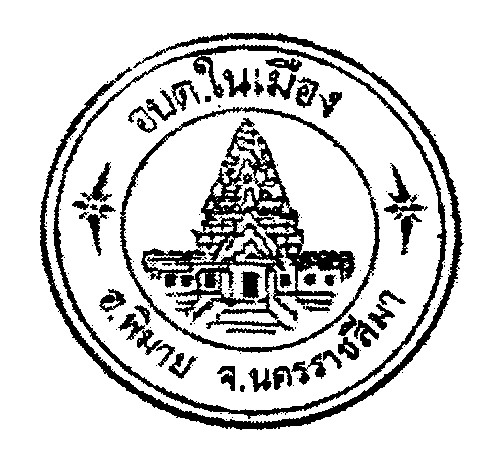 รายงานการติดตามและประเมินผลแผนพัฒนาท้องถิ่นองค์กรปกครองส่วนท้องถิ่น ประจำปีงบประมาณ พ.ศ. 2562องค์การบริหารส่วนตำบลในเมืองอำเภอพิมาย      จังหวัดนครราชสีมาบทนำ		รัฐธรรมนูญแห่งราชอาณาจักรไทย พ.ศ.2550 ได้ส่งเสริมให้องค์กรปกครองส่วนท้องถิ่นมีบทบาทและอำนาจหน้าที่   มีอิสระในการบริหารจัดการท้องถิ่นของตนเอง  ส่งผลให้องค์กรปกครองส่วนท้องถิ่นมีบทบาทและอำนาจหน้าที่ต่างๆเพิ่มมากขึ้น  ในด้านโครงสร้างพื้นฐาน  ด้านสังคม  ด้านการส่งเสริมคุณภาพชีวิตความเป็นอยู่ของประชาชน		เพื่อให้การดำเนินงานขององค์กรปกครองส่วนท้องถิ่นเป็นไปอย่างมีประสิทธิภาพ เกิดประสิทธิผล  และทำให้เกิดประโยชน์สูงสุดแก่ท้องถิ่น “แผนพัฒนาท้องถิ่น” จึงเป็นเครื่องมือที่สำคัญมาก เพราะจะทำให้องค์กรปกครองส่วนท้องถิ่นสามารถดำเนินงานได้ตามวัตถุประสงค์และเป้าหมายที่วางไว้		แม้ว่าองค์กรปกครองส่วนท้องถิ่นจะมีแผนพัฒนาท้องถิ่นดีอย่างไรก็ตาม  ถ้าหากไม่สามารถบ่งชี้ถึงผลการดำเนินการที่เกิดขึ้นได้  ก็ไม่สามารถบ่งชี้ถึงความสำเร็จของแผนพัฒนาท้องถิ่นได้  ดังนั้นทางองค์กรปกครองส่วนท้องถิ่นจึงได้มีการติดตามและประเมินผลแผนพัฒนาและติดตามแผนการดำเนินงานให้บรรลุวัตถุประสงค์และเป้าหมายที่บรรจุไว้ในแผนพัฒนาสี่ปีคณะกรรมการติดตามและประเมินผลแผนพัฒนา                   องค์การบริหารส่วนตำบลในเมืองวิสัยทัศน์“เป็นองค์กรหลักในการพัฒนาท้องถิ่น เสริมสร้างการมีส่วนร่วมของทุกภาคส่วน  พัฒนาคุณภาพ ชีวิตของประชาชนอย่างยั่งยืน”พันธกิจจัดให้มีการบำรุงรักษาทางบก  ทางน้ำ  การสาธารณูปโภคต่างๆส่งเสริมการประกอบอาชีพของประชาชน ให้มีรายได้เพียงพอกับรายจ่าย  พัฒนาเศรษฐกิจของชุมชนส่งเสริมการศึกษา  บำรุงรักษาศาสนา  ศิลปะ จารีตประเพณี ภูมิปัญญาท้องถิ่นและวัฒนธรรม  พัฒนาคุณภาพชีวิต เด็ก  สตรี   คนชราและผู้ด้อยโอกาสส่งเสริมด้านสาธารณสุข   และด้านนันทนาการสร้างการมีส่วนร่วมของทุกภาคส่วน  พัฒนาการเมืองการปกครองการอนุรักษ์ทรัพยากรธรรมชาติและสิ่งแวดล้อม  แหล่งท่องเที่ยว  รวมถึงการกำจัดขยะมูลฝอยสิ่งปฏิกูลจุดมุ่งหมายเพื่อการพัฒนาการคมนาคมทั้งทางบกและทางน้ำ   มีความสะดวก  รวดเร็ว  และการสาธารณูปโภคทั่วถึงประชาชนมีอาชีพ  และการพัฒนาอาชีพเพื่อเพิ่มรายได้ประชาชนมีการศึกษา   ส่งเสริมการดำเนินการด้านวัฒนธรรมและภูมิปัญญาท้องถิ่น  การสังคมสงเคราะห์  พัฒนาคุณภาพชีวิต  เด็ก  สตรี   คนชราและผู้ด้อยโอกาสพัฒนางานด้านสาธารณสุขให้มีศักยภาพ ประชาชนมีสุขภาพแข็งแรงโดยอาศัยกิจกรรมนันทนาการต่างๆพัฒนาการเมือง การบริหาร  การปกครอง และการพัฒนาองค์กรในแนวทางการบริหารจัดการบ้านเมืองที่ดีพัฒนางานด้านการอนุรักษ์ทรัพยากรธรรมชาติและสิ่งแวดล้อมยุทธศาสตร์การพัฒนาเพื่อจัดทำแผนพัฒนาตำบลสี่ปี(พ.ศ. 2561-2564)…………………………………………………….1.  ยุทธศาสตร์ที่ 1  การพัฒนาโครงสร้างพื้นฐาน   1. 1. แนวทางการพัฒนาด้านการคมนาคม   1. 2. แนวทางการพัฒนาการไฟฟ้า   1. 3. แนวทางการพัฒนาการประปา   1. 4. แนวทางการพัฒนาระบบจราจร2.  ยุทธศาสตร์ที่ 2   การพัฒนาแหล่งน้ำ   2. 1. แนวทางการพัฒนาแหล่งน้ำเพื่อการอุปโภค-บริโภค และ การเกษตร3.  ยุทธศาสตร์ที่ 3.  การพัฒนาเศรษฐกิจ   3. 1. แนวทางการพัฒนาและส่งเสริมอาชีพให้แก่ประชาชน   3. 2. แนวทางการพัฒนาการเกษตรแบบบูรณาการ   3. 3. แนวทางการพัฒนาการท่องเที่ยว4.  ยุทธศาสตร์ที่ 4  การพัฒนาคนและสังคม   4. 1. แนวทางการพัฒนาการป้องกันและแก้ไขปัญหา สังคม   4. 2. แนวทางการพัฒนาส่งเสริมการเล่นกีฬาและนันทนาการ   4. 3. แนวทางการพัฒนาบำรุงรักษาศาสนา ศิลปะ จารีตประเพณี ภูมิปัญญาท้องถิ่นและวัฒนธรรมอันดีของท้องถิ่น   4. 4. แนวทางการพัฒนาระบบการศึกษา   4. 5. แนวทางการพัฒนาการรักษาความสงบภายใน   4. 6. แนวทางการพัฒนาด้านสาธารณสุข   4. 7. แนวทางการพัฒนาการสังคมสงเคราะห์   4. 8. แนวทางการพัฒนาระบบสารสนเทศและข้อมูลข่าวสาร5.  ยุทธศาสตร์ที่ 5  การพัฒนาการเมือง การบริหารและการปกครอง   5. 1. แนวทางการพัฒนาองค์กร  บุคลากรและการบริหารจัดการที่ดี6  ยุทธศาสตร์ที่ 6  การพัฒนาทรัพยากรและสิ่งแวดล้อม   6. 1. แนวทางการพัฒนาการคุ้มครอง ดูแล และบำรุงรักษาทรัพยากรธรรมชาติและสิ่งแวดล้อมแผนการติดตามและประเมินผลแผนพัฒนาสี่ปีไปปฏิบัติองค์การบริหารส่วนตำบลในเมือง  อำเภอพิมาย  จังหวัดนครราชสีมา*************************ครั้งที่  1  ตรวจติดตามประเมินผล  ภายในเดือนเมษายน ของทุกปี โดยการตรวจสอบการปฏิบัติในรอบ  6  เดือน              ระหว่าง  วันที่  1  ตุลาคม – 31  มีนาคม  ของปีถัดไปครั้งที่  2  ตรวจติดตามประเมินผล  ภายในเดือนตุลาคม ของทุกปี โดยการตรวจสอบการปฏิบัติในรอบ  6  เดือน             ระหว่าง  วันที่  1  เมษายน – 30  กันยายน  ของปีถัดไปครั้งที่ 3  การประเมิน	1. การประเมินผลหลังโครงการเป็นการวัดผลสัมฤทธิ์ของโครงการในเชิงปริมาณ เชิงคุณภาพ ความคุ้มค่า              ของโครงการ ผลกระทบของโครงการและปัญหาอุปสรรคในการดำเนินการตามโครงการ	2. การประเมินโครงการของแผนพัฒนา		- การประเมินด้านยุทธศาสตร์		- ประเมินผลในภาพรวมของแผนพัฒนา		- รายงานผลและความเห็นซึ่งได้จากการติดตามและประเมินผลแผนพัฒนาต่อผู้บริหารท้องถิ่น   เพื่อให้ผู้บริหารท้องถิ่นเสนอต่อสภาท้องถิ่น  คณะกรรมการพัฒนาท้องถิ่น  และประกาศผลการตรวจติดตามและประเมินผลแผนพัฒนาให้ประชาชนทราบโดยทั่วกันอย่างน้อยปีละ  1  ครั้ง  ภายในเดือนธันวาคมของทุกปี ทั้งนี้ให้ปิดประกาศโดยเปิดเผยไม่น้อยกว่า  30  วันการกำกับการจัดทำแผนพัฒนาสามปีขององค์กรปกครองส่วนท้องถิ่นองค์การบริหารส่วนตำบลในเมือง  อำเภอพิมาย  จังหวัดนครราชสีมาแบบประเมินตนเองในการจัดทำแผนพัฒนาสี่ปี ขององค์กรปกครองส่วนท้องถิ่น โดยจะทำการประเมินและรายงานทุกๆครั้ง หลังจากที่องค์กรปกครองส่วนท้องถิ่นได้ประกาศใช้แผนพัฒนาสามปีแล้วสรุปผลการพัฒนาท้องถิ่นในปีที่ผ่านมา	ในการพัฒนาท้องถิ่นขององค์การบริหารส่วนตำบลในเมือง ในช่วงปีงบประมาณ 2562  ที่ผ่านมาได้ดำเนินการตามแผนงาน  โครงการต่างๆที่บรรจุไว้ในแผนพัฒนาสี่ปีประจำปี  พ.ศ.  2562  เพื่อประโยชน์สุขและตอบสนองปัญหาความต้องการของประชาชนในท้องถิ่นได้  คิดเป็นร้อยละ  12.099   ซึ่งถือว่าบรรลุวัตถุประสงค์ของการพัฒนาตามแผนงาน โครงการที่บรรจุไว้ในแผนพัฒนาสี่ปี  (พ.ศ.2561-25๖4) เป็นจำนวนที่น้อย          จึงจำเป็นต้องดำเนินโครงการที่สำคัญๆในแต่ละพื้นที่ตามที่ประชาชนเสนอมา และด้วยองค์การบริหารส่วนตำบลในเมืองมีข้อจำกัดในงบประมาณในการดำเนินงาน  จึงไม่สามารถนำแผนงาน โครงการมาพัฒนาให้ครอบคลุมได้ทุกสาขาการพัฒนาการประเมินผลการนำแผนพัฒนาไปปฏิบัติในเชิงปริมาณตารางการพัฒนา  จำนวนโครงการที่ปรากฏอยู่ในแผนพัฒนาและจำนวนโครงการที่ได้ปฏิบัติการประเมินประสิทธิภาพและประสิทธิผลของการพัฒนาในเชิงคุณภาพ	การพัฒนาขององค์การบริหารส่วนตำบลในเมืองในแผนพัฒนาประจำปี  2562  ที่ผ่านมานั้นสามารถประเมินประสิทธิผลในเชิงคุณภาพ ได้ดังนี้1. สาขาการพัฒนาโครงสร้างพื้นฐาน		การพัฒนาด้านโครงสร้างพื้นฐานขององค์การบริหารส่วนตำบลในเมือง สามารถบรรลุวัตถุประสงค์ตามโครงการที่บรรจุไว้ในแผนพัฒนาร้อยละ 15.590  ซึ่งถือว่าเป็นการพัฒนาในด้านโครงสร้างพื้นฐานที่น้อยเมื่อเทียบกับที่มีในแผนพัฒนาสี่ปี  แต่เน้นในโครงการที่เป็นปัญหาความเดือดร้อนของประชาชนเป็นหลัก อำนวยความสะดวกให้กับประชาชนในการสัญจรได้ที่ดี  การให้บริการคมนาคมที่สะดวกส่งผลดีต่อการค้าขาย  การลงทุน  ของประชาชนในเขตตำบลในเมืองทำให้มีคุณภาพชีวิตที่ดีขึ้น2. สาขาการพัฒนาด้านการพัฒนาแหล่งน้ำ		การพัฒนาด้านการพัฒนาพัฒนาแหล่งน้ำ ขององค์การบริหารส่วนตำบลในเมือง สามารถตอบสนองความต้องการของประชาชนได้ร้อยละ  -   เหตุผลเพราะไม่ยังมีการดำเนินการในยุทธศาสตร์นี้	3. สาขาการพัฒนาด้านเศรษฐกิจ		การพัฒนาด้านเศรษฐกิจขององค์การบริหารส่วนตำบลในเมือง  สามารถตอบสนองความต้องการของประชาชน ได้ร้อยละ  4.918   ถือเป็นการให้บริการประชาชนในระดับที่น้อยมาก เนื่องจากงบประมาณไปใช้ในการแก้ไขด้านการพัฒนาโครงสร้างพื้นฐานเป็นหลัก 4. สาขาการพัฒนาด้านการพัฒนาคนและสังคม		การพัฒนาคนและสังคมขององค์การบริหารส่วนตำบลในเมือง มี 8 แนวทางการพัฒนา คือ ด้านการพัฒนาการป้องกันและแก้ไขปัญหาสังคมด้านการส่งเสริมการเล่นกีฬาและนันทนาการด้านการบำรุงรักษาศาสนา  ศิลปะ  จารีต  ประเพณีภูมิปัญญาท้องถิ่นและวัฒนธรรมอันดีของท้องถิ่นด้านการศึกษา การส่งเสริมต่างๆ ที่เกี่ยวกับการศึกษาด้านการรักษาความสงบภายใน ด้านสาธารณสุข  ส่งเสริมและปฏิบัติงานต่างๆที่เกี่ยวกับสาธารณสุข ภายในขอบเขตหน้าที่และอำนาจของ อบต.ด้านการสงเคราะห์ประชาชนในด้านต่างๆ ทั้งผู้ยากไร้ เบี้ยยังชีพ การแก้ปัญหาทางสังคม การส่งเสริมสุขภาพผู้สูงอายุ การพัฒนาสตรี กลุ่มสตรี   ด้านการเผยแพร่ข้อมูลข่าวสารและส่งเสริมการมีส่วนร่วมของชุมชน ดำเนินการประชาสัมพันธ์เผยแพร่ข้อมูลข่าวสารต่างๆให้ประชาชนได้รับทราบ การจัดทำแผนชุมชน การประกวดหมู่บ้านต้นแบบการพัฒนากลุ่มเครือข่ายต่างๆ เป็นต้น  โดยสามารถตอบสนองต่อการพัฒนา ร้อยละ  13.473   ซึ่งยังอยู่ในเกณฑ์ที่น้อยเนื่องจากจำนวนปัญหาที่เกิดขึ้นภายในตำบลยังมีอีกมากที่ต้องได้รับการแก้ไขแต่ด้วยงบประมาณที่มีจำกัดประกอบกับโครงการที่เสนอไว้ในแผนพัฒนาสี่ปีนั้นมีจำนวนมาก  จึงยังไม่สามารถดำเนินการได้อย่างทั่วถึงสามารถตอบสนองความต้องการของประชาชนในบางส่วน  ถือเป็นการให้บริการประชาชนในระดับหนึ่ง  องค์การบริหารส่วนตำบลในเมืองได้ให้ความสำคัญกับการพัฒนาด้านคนและสังคมเพิ่มขึ้นในการพัฒนาในปีต่อๆไป	5. สาขาการด้านการพัฒนาการเมืองการบริหารและการปกครอง		การพัฒนาด้านการการพัฒนาการเมืองการบริหารและการปกครองขององค์การบริหารส่วนตำบลในเมือง  สามารถตอบสนองความต้องการของประชาชนได้ร้อยละ 34.482  โดยความเป็นจริง องค์การบริหารส่วนตำบลในเมือง  มีการดำเนินการในการการให้บริการประชาชนในระดับที่ดี  ซึ่งองค์การบริหารส่วนตำบลในเมืองได้ให้ความสำคัญกับชุมชนในการด้านการมีส่วนร่วมของประชาชน  การจัดการประชาสัมพันธ์ การดำเนินการออกรับฟังปัญหาและความต้องการของประชาชนอย่างต่อเนื่อง การแก้ไขปัญหาความเดือดร้อนต่างๆ ของประชาชนและการพัฒนาศักยภาพการให้บริการประชาชนในมิติของการพัฒนาวัสดุ อุปกรณ์ที่เกี่ยวข้องกับการปฏิบัติงานของพนักงานส่วนท้องถิ่น  เป็นต้น  แต่โครงการมิได้ปรากฏอยู่ในแผนพัฒนาสี่ปี อย่างชัดเจน  แต่ปรากฏในข้อบัญญัติงบประมาณ พ.ศ. 2562 และบางการดำเนินงานหรือกิจกรรม ก็มิได้ใช้จ่ายงบประมาณ	6. สาขาการพัฒนาด้านการพัฒนาทรัพยากรธรรมชาติและสิ่งแวดล้อม		การพัฒนาด้านการพัฒนาทรัพยากรธรรมชาติและสิ่งแวดล้อมขององค์การบริหารส่วนตำบลในเมือง  สามารถตอบสนองความต้องการของประชาชนได้ร้อยละ 27.777    มีการดำเนินการตามข้อบัญญัติงบประมาณรายจ่ายประจำปี พ.ศ. 2562 เกี่ยวกับการอนุรักษ์พันธ์พืชฯ  การกำจัดขยะมูลฝอยและสิ่งปฏิกูล  การอนุรักษ์พันธุ์ปลาน้ำจืด  การดำเนินการตามโครงการเฉลิมพระเกียรติต่างๆ และการปลูกต้นไม้ในพื้นที่สาธารณะ  เป็นต้นปัญหาและอุปสรรคในการดำเนินงาน1. งบประมาณในการดำเนินงานมีน้อยไม่เพียงพอในการดำเนินงานและแก้ไขปัญหาของประชาชน2. การดำเนินงานล่าช้าไม่ทันต่อการแก้ไขปัญหาและความเดือดร้อนของประชาชน3. งบประมาณล่าช้าทำให้การดำเนินงานไม่เหมาะสมกับช่วงฤดูกาลและการดำเนินงานของท้องถิ่น4. ขาดบุคลากรที่มีความรู้ความสามารถเฉพาะด้านมาช่วยในการปฏิบัติงาน5. การประสานงานระหว่างหน่วยงานมีขั้นตอน และระเบียบปฏิบัติ อาจจะไม่สามารถตอบสนองต่อการแก้ไขปัญหาความเดือดร้อนของประชาชนได้อย่างทันท่วงที6. จำนวนโครงการที่ปรากฏในแผนพัฒนามีจำนวนมากเกินไป จำเป็นต้องมีการทบทวนรายละเอียดโครงการให้สอดคล้องกับสถานการณ์ปัจจุบันเพื่อความเหมาะสมในการใช้เป็นกรอบและแนวทางในการพัฒนาท้องถิ่นต่อไปการติดตามและประเมินผลยุทธศาสตร์ขององค์การบริหารส่วนตำบลในเมืองการติดตามและประเมินผลยุทธศาสตร์ตามพระราชบัญญัติกำหนดแผนและขั้นตอนการกระจายอำนาจให้แก่องค์กรปกครองส่วนท้องถิ่น พ.ศ. ๒๕๔๒ ได้กำหนดให้องค์กรปกครองส่วนท้องถิ่น มีอำนาจและหน้าที่ในการจัดทำแผนพัฒนาท้องถิ่นของตนเอง  โดยในการจัดทำแผนพัฒนาขององค์กรปกครองส่วนท้องถิ่นนั้น จะต้องดำเนินการตามระเบียบกระทรวงมหาดไทย ว่าด้วยการจัดทำแผนพัฒนาขององค์กรปกครองส่วนท้องถิ่น  พ.ศ. ๒๕๔๘ และที่แก้ไขเพิ่มเติมถึง (ฉบับที่ ๓) พ.ศ. ๒๕๖๑  ทั้งนี้  แผนพัฒนาท้องถิ่นจะต้องสอดคล้องกับแผนพัฒนาจังหวัด ยุทธศาสตร์การพัฒนาขององค์กรปกครองส่วนท้องถิ่นในเขตจังหวัด  แผนพัฒนาอำเภอ  แผนพัฒนาตำบล  แผนพัฒนาหมู่บ้านหรือแผนชุมชน  อันมีลักษณะเป็นการกำหนดรายละเอียดแผนงาน  ดังนั้น  จึงต้องมีการกำหนดยุทธศาสตร์การพัฒนาขององค์กรปกครองส่วนท้องถิ่นในเขตจังหวัดขึ้น ตามกระบวนการพิจารณาจากประชาคมท้องถิ่นระดับจังหวัด ร่วมกับคณะกรรมการพัฒนาองค์การบริหารส่วนจังหวัด คณะกรรมการประสานแผนพัฒนาท้องถิ่นระดับจังหวัด  ผู้แทนองค์กรปกครองส่วนท้องถิ่นในเขตจังหวัด  ร่วมกันจัดทำ  ทบทวน  หรือเปลี่ยนแปลงยุทธศาสตร์การพัฒนาขององค์กรปกครองส่วนท้องถิ่นในเขตจังหวัด  เพื่อให้การจัดทำแผนพัฒนาขององค์กรปกครองส่วนท้องถิ่นเกิดประสิทธิภาพ ประสิทธิผล  โดยนำยุทธศาสตร์การพัฒนาขององค์กรปกครองส่วนท้องถิ่นในเขตจังหวัดไปใช้เป็นแนวทางในการจัดทำแผนพัฒนาท้องถิ่นของตนเองได้ต่อไป และเพื่อให้สามารถบูรณาการกับแผนพัฒนาจังหวัด  แผนปฏิบัติราชการประจำปีของจังหวัดและตอบสนองความต้องการของประชาชนอันจะนำไปสู้การจัดทำงบประมาณ ที่มีประสิทธิภาพในท้องถิ่นได้อย่างแท้จริง  เป็นเครื่องมือในการพัฒนาท้องถิ่นให้เข้มแข็ง เกิดประโยชน์สูงสุดต่อประชาชนในท้องถิ่น  ดังนั้น  องค์การบริหารส่วนตำบลในเมือง  จึงต้องกำหนดยุทธศาสตร์การพัฒนาขององค์กรปกครองส่วนท้องถิ่นให้สอดคล้องยุทธศาสตร์การพัฒนาขององค์กรปกครองส่วนท้องถิ่นในเขตจังหวัด  เพื่อนำไปสู่การ  บูรณาการร่วมกัน ให้เกิดความสอดคล้องกับแผนพัฒนาจังหวัด สามารถเชื่อมโยงไปสู่แผนพัฒนากลุ่มจังหวัด  แผนพัฒนาภาค  แผนพัฒนาเศรษฐกิจและสังคมแห่งชาติ  ฉบับที่ ๑๒  แผนยุทธศาสตร์ชาติ ๒๐ ปี  ไทยแลนด์ ๔.๐  และในการจัดทำแผนพัฒนาท้องถิ่น (พ.ศ. ๒๕๖๑ – ๒๕๖๕)   จะต้องมีการติดตามและติดตามและประเมินผลยุทธศาสตร์เพื่อความสอดคล้องแผนพัฒนาท้องถิ่นขององค์กรปกครองส่วนท้องถิ่น  ตามระเบียบกระทรวงมหาดไทย ว่าด้วยการจัดทำแผนขององค์กรปกครองส่วนท้องถิ่น พ.ศ. ๒๕๔๘  และที่แก้ไขเพิ่มเติมถึง (ฉบับที่  ๓)  พ.ศ. ๒๕๖๑  โดยคณะกรรมการติดตามและประเมินผลแผนพัฒนาท้องถิ่น จะต้องดำเนินการให้คะแนนตามเกณฑ์ที่กำหนดไว้ ซึ่งเป็นส่วนหนึ่งของการติดตามและประเมินผลแผนพัฒนา  โดยดำเนินการให้แล้วเสร็จภายในหกสิบวัน นับแต่วันที่ประกาศใช้งบประมาณรายจ่าย  รายละเอียดแนวทางการพิจารณาตามหนังสือกระทรวงมหาดไทย ด่วนที่สุด  ที่ มท ๐๘๑๐.๓/ว ๒๙๓๑ ลงวันที่ ๑๕  พฤษภาคม  ๒๕๖๒  เรื่อง  ซักซ้อมแนวทางการทบทวนแผนพัฒนาท้องถิ่น (พ.ศ. ๒๕๖๑ – ๒๕๖๕) ขององค์กรปกครองส่วนท้องถิ่น  ดังนี้    แนวทางการพิจารณาการติดตามและประเมินผลยุทธศาสตร์เพื่อความสอดคล้องแผนพัฒนาท้องถิ่นขององค์กรปกครองส่วนท้องถิ่นแนวทางเบื้องต้นในการให้คะแนนแนวทางการพิจารณาการติดตามและประเมินผลยุทธศาสตร์เพื่อความสอดคล้องแผนพัฒนาท้องถิ่นขององค์กรปกครองส่วนท้องถิ่นการติดตามและประเมินผลโครงการในการจัดทำแผนพัฒนาท้องถิ่น (พ.ศ. ๒๕๖๑ – ๒๕๖๕)  ขององค์กรปกครองส่วนท้องถิ่น  จะต้องมีการติดตามและประเมินผลโครงการขององค์กรปกครองสวนท้องถิ่นเพื่อความสอดคล้องแผนพัฒนาท้องถิ่น  ตามระเบียบกระทรวงมหาดไทย ว่าด้วยการจัดทำแผนขององค์กรปกครองส่วนท้องถิ่น พ.ศ. ๒๕๔๘  และที่แก้ไขเพิ่มเติมถึง (ฉบับที่  ๓)  พ.ศ. ๒๕๖๑  โดยคณะกรรมการติดตามและประเมินผลแผนพัฒนาท้องถิ่น จะต้องดำเนินการให้คะแนนตามเกณฑ์ที่กำหนดไว้  ซึ่งเป็นส่วนหนึ่งของการติดตามและประเมินผลแผนพัฒนา  โดยดำเนินการให้แล้วเสร็จภายในหกสิบวัน นับแต่วันที่ประกาศใช้งบประมาณรายจ่าย  รายละเอียดแนวทางการพิจารณาตามหนังสือกระทรวงมหาดไทย ด่วนที่สุด     ที่ มท ๐๘๑๐.๓/ว ๒๙๓๑ ลงวันที่ ๑๕  พฤษภาคม  ๒๕๖๒  เรื่อง  ซักซ้อมแนวทางการทบทวนแผนพัฒนาท้องถิ่น   (พ.ศ. ๒๕๖๑ – ๒๕๖๕)  ขององค์กรปกครองส่วนท้องถิ่น  ดังนี้    แนวทางการพิจารณาการติดตามและประเมินผลโครงการเพื่อความสอดคล้องแผนพัฒนาท้องถิ่น (พ.ศ. ๒๕๖๑ – ๒๕๖๕) ขององค์กรปกครองส่วนท้องถิ่นแนวทางเบื้องต้นในการให้คะแนนแนวทางการพิจารณาการติดตามและประเมินผลโครงการเพื่อความสอดคล้องแผนพัฒนาท้องถิ่น (พ.ศ. ๒๕๖๑ – ๒๕๖๕) ขององค์กรปกครองส่วนท้องถิ่น สรุปผลการพัฒนาท้องถิ่น๑ การวัดผลในเชิงปริมาณและเชิงคุณภาพ	(๑) การวัดผลในเชิงปริมาณตามที่องค์การบริหารส่วนตำบลได้ดำเนินการจัดทำแผนพัฒนาขึ้นมาเพื่อใช้เป็นเครื่องมือในการพัฒนาองค์การบริหารส่วนตำบลให้บรรลุเป้าหมายที่วางไว้ เกิดประสิทธิภาพประสิทธิผลสูงสุดในการแก้ไขปัญหาให้กับประชาชน  ในการจัดทำแผนพัฒนานั้นจะต้องมีการติดตามและประเมินแผนพัฒนา  ตามระเบียบกระทรวงมหาดไทย ว่าด้วยการจัดทำแผนขององค์กรปกครองส่วนท้องถิ่น พ.ศ. ๒๕๔๘  หมวด ๖  ข้อ ๒๙  และระเบียบกระทรวงมหาดไทย ว่าด้วยการจัดทำแผนขององค์กรปกครองส่วนท้องถิ่น (ฉบับที่ ๒) พ.ศ. ๒๕๕๙  ข้อ ๑๓  โดยคณะกรรมการติดตามและประเมินแผนพัฒนาเป็นผู้ดำเนินการติดตามและประเมินผลแผนพัฒนา ซึ่งคณะกรรมการจะต้องดำเนินการกำหนดแนวทาง วิธีการในการติดตามและประเมินผลแผนพัฒนา ดำเนินการติดตามและประเมินผลแผนพัฒนา  รายงานผลและเสนอความเห็นซึ่งได้จากการติดตามและประเมินผลแผนพัฒนาต่อผู้บริหารท้องถิ่น  เพื่อให้ผู้บริหารท้องถิ่นเสนอต่อสภาท้องถิ่น  และคณะกรรมการพัฒนาท้องถิ่น  พร้อมทั้งประกาศผลการติดตามและประเมินผลแผนพัฒนาให้ประชาชนในท้องถิ่นทราบในที่เปิดเผยภายในสิบห้าวันนับแต่วันรายงานผลและเสนอความเห็นดังกล่าวและต้องปิดประกาศไว้เป็นระยะเวลาไม่น้อยกว่าสามสิบวันโดยอย่างน้อยปีละสองครั้งภายในเดือนเมษายนและภายในเดือนตุลาคมของทุกปี  		โดยเครื่องมือที่ใช้ในการติดตามและประเมินผลในเชิงปริมาณ  มีดังนี้แบบที่  ๑  การกำกับการจัดทำแผนยุทธศาสตร์ขององค์กรปกครองส่วนท้องถิ่นแบบที่  ๒  แบบติดตามผลการดำเนินงานขององค์กรปกครองส่วนท้องถิ่นแบบที่  ๓/๑  แบบประเมินผลการดำเนินงานตามแผนยุทธศาสตร์แบบประเมินคุณภาพของแผนพัฒนา (แจ้งตามหนังสือกระทรวงมหาดไทย ที่ มท ๐๘๑๐.๒/ว ๐๗๐๓  ลงวันที่ ๒  กุมภาพันธ์  ๒๕๕๘ เรื่อง  แนวทางและหลักเกณฑ์การจัดทำและประสานแผนสามปีขององค์กรปกครองส่วนท้องถิ่น ข้อ ๗ การวัดคุณภาพของแผนพัฒนาท้องถิ่น  ตามนัยหนังสือกระทรวงมหาดไทย  ด่วนที่สุด ที่ มท ๐๘๑๐.๒/ว ๔๘๓๐  ลงวันที่  ๒๒  พฤศจิกายน  ๒๕๕๖  ให้แล้วเสร็จภายใน ๑๕ วัน  นับแต่วันประกาศใช้แผนพัฒนาท้องถิ่น)  การติดตามและประเมินผลด้วยระบบ e-plan  (www.dla.go.th)		(๒) การวัดผลในเชิงคุณภาพการจัดผลเชิงคุณภาพ  องค์การบริหารส่วนตำบลใช้การสำรวจความพึงพอใจในการวัดผลเชิงคุณภาพโดยภาพรวม โดยได้มีการประเมินความพึงพอใจ  ซึ่งการประเมินความพึงพอใจทำให้ทราบถึงผลเชิงคุณภาพในการดำเนินงานขององค์การบริหารส่วนตำบลในภาพรวม  โดยเครื่องมือที่ใช้ในการประเมินความพึงพอใจ  มีดังนี้แบบที่  ๓/๒  แบบประเมินความพึงพอใจต่อผลการดำเนินงานขององค์การบริหารส่วนตำบลแบบที่  ๓/๓  แบบประเมินความพึงพอใจของประชาชนที่มีต่อการให้บริการข้อเสนอแนะในการจัดทำแผนพัฒนาท้องถิ่น๑.  ผลกระทบนำไปสู่อนาคตการจัดทำแผนพัฒนาท้องถิ่นเพื่อให้สอดคล้องตามแนวทางของกรอบแผนพัฒนาจังหวัดนครราชสีมา (พ.ศ. ๒๕๖๑-๒๕๖๔) และกรอบยุทธศาสตร์การพัฒนาขององค์กรปกครองส่วนท้องถิ่นในจังหวัดนครราชสีมา (พ.ศ. ๒๕๕๘-๒๕๖๒) และการใช้ข้อมูลพื้นฐานอื่นๆ เข้ามามีส่วนร่วมในการจัดทำแผนพัฒนาท้องถิ่นนั้น จะต้องดำเนินการให้สอดคล้องกับกรอบแนวทางการพัฒนาของหน่วยงานดังกล่าวข้างต้น ตลอดจนองค์การบริหารส่วนตำบลจะต้องกำหนดประเด็นหลัก นโยบายของการพัฒนาของผู้บริหารท้องถิ่น และองค์ประกอบอื่นๆ ของหน่วยงานให้สอดคล้องกับแนวนโยบายของรัฐบาลและแผนพัฒนาเศรษฐกิจและสังคมแห่งชาติอีกทางหนึ่งด้วย สำหรับการจัดทำแผนพัฒนาท้องถิ่นที่ผ่านมีผลกระทบที่อาจทำให้แผนพัฒนาท้องถิ่นนั้นไม่มีประสิทธิภาพประสิทธิผลเท่าที่ควร  ซึ่งอาจเป็นส่วนหนึ่งที่ทำให้ไม่สามารถบริหารจัดการให้เป็นไปตามวัตถุประสงค์ของงานหรือโครงการได้ อีกทั้งอาจไม่เชื่อมโยงกิจกรรมหรือโครงการนำไปบรรจุไว้ในข้อบัญญัติงบประมาณรายจ่ายประจำปีได้ อันจะทำให้ผู้บริหารท้องถิ่นไม่สามารถดำเนินโครงการหรือกิจกรรมได้และไม่สามารถตอบสนองความต้องการของประชาชนในท้องถิ่นได้อย่างมีประสิทธิภาพอีกทางหนึ่งด้วย  ซึ่งส่วนหนึ่งมีองค์ประกอบดังต่อไปนี้๑. การขาดข้อมูลที่เชื่อถือได้ ในการวางแผนจำเป็นต้องอาศัยข้อมูลต่าง ๆ  เพื่อนำมาพิจารณากำหนดจุดมุ่งหมายและกิจกรรมต่าง ๆ ที่จะดำเนินงาน แต่ถ้าขณะที่มีการวางแผนนั้น กลุ่มทำงานได้ข้อมูลที่มาจากแหล่งที่เชื่อถือไม่ได้ จะทำให้การวางแผนนั้นเกิดการผิดพลาด ฉะนั้นข้อมูลนับว่าเป็นปัจจัยสำคัญในการกำหนดแผนงานเป็นอย่างยิ่งการวางแผนเป็นกระบวนการมองไปข้างหน้า ถ้าผู้บริหารมีแนวโน้มที่จะทำงานในเชิงรับมากกว่าเชิงรุก เขาจะไม่สามารถทำการวางแผนที่ดีได้เลย ฉะนั้นผู้วางแผนจะต้องเป็นบุคคลที่มีความคิดริเริ่มและเป็นคนที่มีความกระตือรือร้นจะได้สามารถมองหามาตรการประเมินและติดตาม แผนที่วางไว้ได้อย่างเหมาะสมและเข้าใจการดำเนินงานตามแผนอย่างถูกต้อง๒. การวางแผนเป็นกระบวนการที่ต้องใช้เวลาและสิ้นเปลืองค่าใช้จ่าย การวางแผนอาจจะทำให้การปฏิบัติการบางกรณีล่าช้าไปได้ แต่ก็เป็นความจริงว่าถ้าเราไม่ใช้เวลาในการวางแผนอย่างพอเพียงแล้ว แผนที่กำหนดขึ้นอาจจะเป็นแผนที่ใช้ไม่ได้ จึงกล่าวได้ว่าการวางแผนเกี่ยวข้องกับการใช้เวลาและค่าใช้จ่ายในการรวบรวมการวิเคราะห์ สารสนเทศและการประเมินทางเลือกต่าง ๆ ดังนั้น ถ้าการจัดการไม่จัดงบประมาณค่าใช้จ่ายอย่างเพียงพอในการวางแผน ไม่ยอมใช้เวลาให้พอเพียงคิดเพียงว่าเสียเวลาสิ้นเปลืองแล้วผลของแผนที่จะออกมาดีนั้น ย่อมเป็นไปไม่ได้๓. การดำเนินการภายในองค์การที่เข้มงวดเกินไปในเรื่องต่าง ๆ จะเป็นอุปสรรคในการนำความคิดริเริ่มและแนวความคิดใหม่ ๆ เข้ามาสู่องค์การ ฉะนั้นผู้วางแผนจำเป็นต้องมีการยึดหยุ่นการดำเนินการในบางกรณีบ้าง ซึ่งจะนำผลดีมาสู่องค์การ๔. การต่อต้านการเปลี่ยนแปลงเป็นอีกปัจจัยหนึ่งที่เป็นข้อจำกัดในการวางแผนบางครั้งเหตุการณ์ต่าง ๆ ที่เกิดขึ้นในองค์การธุรกิจต่าง ๆ ทั่วโลกเป็นผลกระทบอย่างต่อเนื่องมาจากความผันผวนทางเศรษฐกิจสังคมและการเมือง ฉะนั้นผู้วางแผนไม่สามากรถยอมรับเรื่องราวต่าง ๆ ที่อาจเกิดขึ้นได้ อาจจะนำไปสู่การต่อต้านจากกลุ่มคนงานและทัศนคติเช่นนี้จะส่งผลต่อกระบวนการวางแผนที่เกิดขึ้นขาดประสิทธิภาพ๕. ประสิทธิภาพในการวางแผนอาจมีข้อจำกัดมาจากปัจจัยภายนอกที่ไม่สามารถควบคุมได้เพราะปัจจัยภายนอกบางอย่างยากแก่การทำนายและคาดการณ์ เช่น การเกิดสงคราม การควบคุมของรัฐบาล หรือภัยธรรมชาติต่าง ๆ ซึ่งสิ่งเหล่านี้ผู้วางแผนไม่สามารถควบคุมได้ก็อาจทำให้การดำเนินงานตามแผนประสบปัญหายุ่งยากได้หลักการพื้นฐานในการวางแผน	การวางแผนประกอบด้วยหลักการพื้นฐาน ๔ ประการด้วยกัน  คือ๑. การวางแผนจะต้องสนับสนุนเป้าหมายและวัตถุประสงค์ขององค์การ (Contridution to PurposeandObjectives) ในการวางแผน ผู้วางแผนจะต้องตระหนักถึงความสำคัญว่าเป้าหมายของแผนทุกแผนที่กำหนดขึ้นนั้นจะต้องเกื้อหนุนและอำนวยความสะดวกให้เป้าหมายและวัตถุประสงค์ขององค์การสัมฤทธิ์ผล หลักการนี้เกิดขึ้นจากธรรมชาติขององค์การธุรกิจต่าง ๆ ที่จัดตั้งขึ้นเพื่อให้วัตถุประสงค์ของกลุ่มบุคคลที่ร่วมกันในองค์การบรรลุตามเป้าหมายหรือประสบความสำเร็จได้ด้วยความร่วมมือร่วมใจของสมาชิกอย่างจริงใจ๒. การวางแผนเป็นงานอันดับแรกของกระบวนการจัดการ (Primacy of Planning) ซึ่งขบวนการจัดการประกอบด้วย  การวางแผน (Planning) การจัดองค์การ (Organizing) การบริหารงานบุคคล (Staffing) การสั่งการ (Leading) และการควบคุม (Controlling)  การวางแผนเป็นงานเริ่มต้นก่อนขั้นตอนอื่น ทั้งนี้เพราะการวางแผนจะเป็นตัวสนับสนุนให้งานด้านอื่น ๆ ดำเนินไปด้วยความสอดคล้อง๓. การวางแผนเป็นหน้าที่ของผู้บริหารทุกคน(Pervasiveness of Planning) การวางแผนเป็นงานของผู้บริหารทุกระดับที่จะต้องทำแล้วแต่ขอบเขตของอำนาจหน้าที่ที่แตกต่างกัน ทั้งนี้เพราะผู้บริหารในระดับที่ต่างกันต่างก็มีความรับผิดชอบควบคุมให้งานที่ตนกระทำอยู่ให้ประสบความสำเร็จให้แก่สมาชิกในองค์กร๔. ประสิทธิภาพของแผนงาน   (Efficiency of Plans) ในการวางแผนนั้นผู้วางแผนจะต้องคำนึงถึงประสิทธิภาพของการวางแผน ซึ่งสามารถพิจารณาจากการ บรรลุวัตถุประสงค์ด้วยการลงทุนอย่างประหยัดคุ้มค่า เช่น การใช้เวลา เงิน เครื่องมือ แรงงาน และการบริหารที่ดีสร้างความพึงพอใจให้แก่สมาชิกในองค์การ หลักการพื้นฐาน ๔ ประการนี้นับว่ามีส่วนสำคัญในการปูพื้นฐานของความคิดในด้านการวางแผนให้องค์การประสบความเจริญก้าวหน้า		สำหรับการจัดทำแผนพัฒนาท้องถิ่นในปีนี้ถือว่าเป็นปีแรกที่ต้องดำเนินการปรับปรุงทบทวนให้เป็นไปตามแนวทางในการจัดทำแผนพัฒนาท้องถิ่น  (พ.ศ. ๒๕๖๑-๒๕๖5) สำหรับการจัดทำแผนพัฒนาท้องถิ่นสี่ปีของที่ผ่านมาพบว่า  โดยส่วนใหญ่การออกรับฟังความคิดเห็นหรือการจัดทำเวทีประชาคมในภาพรวมของตำบลเพื่อรวบรวมข้อมูลนำมาจัดทำเป็นแผนพัฒนาท้องถิ่นนั้นประชาชนในพื้นที่จะให้ความสำคัญกับการจัดทำแผนพัฒนาท้องถิ่นเป็นส่วนมาก สาเหตุหนึ่งพบว่ามีการให้ความรู้และความเข้าใจจากเจ้าหน้าที่ผู้รับผิดชอบขององค์การบริหารส่วนตำบล  สำหรับในปีที่ผ่านมาองค์การบริหารส่วนตำบลได้มีการประสานงานกับผู้นำท้องถิ่นในการจัดทำแผนพัฒนาท้องถิ่น ทั้งนี้ เพื่อให้ผู้นำท้องถิ่นได้เข้ามามีส่วนร่วมในการจัดทำแผนพัฒนาท้องถิ่นให้มากขึ้น และมีการกระตุ้นจากผู้นำชุมชนในพื้นที่ไปยังประชานในพื้นที่ให้เห็นความสำคัญของการจัดทำแผนพัฒนาท้องถิ่น และประชาชนในพื้นที่ได้รับทราบข้อมูลว่าเมื่อมีการออกประชาคมหรือรับฟังความคิดเห็นของประชาชนแล้ว โครงการทุกโครงการจะนำไปบรรจุไว้ในแผนพัฒนาท้องถิ่นขององค์การบริหารส่วนตำบล ซึ่งหากไม่มีโครงการหรือกิจกรรมนั้นไม่สามารถดำเนินการได้ อีกทั้งในการรับฟังความคิดเห็นในการจัดทำเวทีประชาคม องค์การบริหารส่วนตำบลได้รายงานผลการดำเนินการในปีที่ผ่านมาและโครงการของหมู่บ้านบางโครงการที่ไม่อาจดำเนินการได้ทั้งนี้เนื่องจากมีข้อจำกัดในเรื่องของงบประมาณที่จะดำเนินการ ดังนั้น  ข้อสรุปที่ได้จากการจัดทำแผนพัฒนาท้องถิ่นขององค์การบริหารส่วนตำบลนั้น พบว่า  โครงการหรือกิจกรรมนั้นมีมากเกินไปไม่สอดคล้องกับการจัดทำข้อบัญญัติงบประมาณรายจ่ายประจำปี  ทั้งนี้ มีข้อจำกัดในเรื่องของวงเงินที่จะดำเนินการ เพราะส่วนหนึ่งของงบประมาณจะนำไปใช้ในการบริหาราชการในเรื่องอื่นๆ ด้วย เช่น รายจ่ายประจำ รายจ่ายในการดำเนินการ  และรายจ่ายเพื่อการพัฒนา  ดังนั้น  เจ้าหน้าที่ผู้รับผิดชอบในการจัดทำแผนพัฒนาท้องถิ่นต้องร่วมกันวิเคราะห์ข้อมูลที่ได้จากการออกประชาคมหรือดรับฟังความคิดเห็นของประชาชนว่าโครงการนั้นสอดคล้องตามแนวทางการพัฒนาท้องถิ่นขององค์การบริหารส่วนตำบล นั้นหรือไม่  ประชาชนได้รับผลประโยชน์อะไรบ้างจากโครงการนั้น รวมถึงวงเงินงบประมาณที่จะดำเนินการว่าจะสามารถดำเนินการได้หรือไม่  เกินศักยภาพขององค์การบริหารส่วนตำบลหรือไม่  และหากโครงการนั้นมีความจำเป็นจะต้องดำเนินการยังมีหน่วยงานอื่นที่ทางองค์การบริหารส่วนตำบลจะเสนอโครงการไปบรรจุไว้ในแผนพัฒนาท้องถิ่นขององค์การบริหารส่วนจังหวัดได้หรือไม่ สอดคล้องตามอำนาจหน้าที่ขององค์การบริหารจังหวัด และเป็นไปตามพระราชบัญญัติองค์การบริหารส่วนจังหวัด เหล่านี้คือข้อจำกัดในการจัดทำแผนพัฒนาท้องถิ่นขององค์การบริหารส่วนตำบลที่เจ้าหน้าที่ผู้รับผิดชอบนำผลกระทบเหล่านี้มาวิเคราะห์เพื่อนำไปสู่การจัดทำแผนพัฒนาท้องถิ่นได้เป็นอย่างดี๒.  ข้อสังเกต  ข้อเสนอแนะ  ผลจากการพัฒนาจากผลการดำเนินงานในการจัดทำแผนพัฒนาท้องถิ่น และได้วิเคราะห์ผลการพัฒนาในการจัดทำแผนพัฒนานั้น มีข้อสรุปที่ได้จากผลกระทบขององค์ประกอบต่างๆ ในการจัดทำแผนพัฒนาท้องถิ่นแล้ว ซึ่งสรุปว่าการจัดทำแผนพัฒนาท้องถิ่นนั้น มีประโยชน์ต่อองค์การบริหารส่วนตำบลเนื่องจากแผนพัฒนาท้องถิ่นจะเป็นเครื่องมือที่จะช่วยให้องค์การบริหารส่วนตำบล ได้พิจารณาแก้ไขปัญหาต่างๆ อย่างรอบคอบและให้เห็นถึงความเชื่อมโยงระหว่างแนวทางการดำเนินงานต่าง ๆ  ที่อาจมีความเชื่อมโยงและส่งผลทั้งในเชิงสนับสนุน  และเป็นอุปสรรคต่อกัน  เพื่อให้องค์การบริหารส่วนตำบล นำมาตัดสินในการกำหนดแนวทางการดำเนินงานและใช้ทรัพยากรการบริหารขององค์การบริหารส่วนตำบล  ให้มีประสิทธิภาพและเพื่อให้เกิดประโยชน์สาธารณะสูงสุด  และประชาชนได้รับประโยชน์อย่างทั่วถึง  โดยใช้ทรัพยากรทางการบริการอย่างเต็มที่ โดยเจ้าหน้าที่ผู้รับผิดชอบมีข้อเสนอแนะและแนวทางในการปรับปรุงการจัดทำแผนพัฒนาท้องถิ่น เพื่อให้ได้ข้อมูลที่มีความครบถ้วนและถูกต้องนำมาจัดทำแผนพัฒนาท้องถิ่นแล้ว มีดังนี้การกำหนดประเด็นปัญหาที่มาจากประชาชนผู้รับบริการและมีการพิจารณาจัดลำดับความสำคัญ	๒)  การรับฟังความคิดเห็น  เป็นตัวชี้ถึงระบบเปิดกว้างในการรับฟังความคิดเห็นและข้อเสนอแนะของประชาชนผู้รับบริการ	๓)  มาตรการเชิงยุทธศาสตร์ในการแก้ปัญหา  เป็นตัวชี้วัดถึงความพร้อมในการแก้ปัญหาให้กับประชาชนผู้รับบริการที่มีทั้งมาตรการระยะสั้นและระยะยาวรวมทั้งเปิดกว้างให้สาธารณชนได้รับทราบและมีส่วนร่วมในการตรวจสอบ	๔)  ความรวดเร็วในการแก้ปัญหา  เป็นตัวชี้วัดการตอบสนองในการแก้ไขปัญหา  การให้ความสำคัญและการกำหนดมาตรการแก้ไขปัญหาด้วยความรวดเร็ว  มีประสิทธิภาพ  ไม่ละเลยเพิกเฉยต่อปัญหาจากมาตรการที่ผู้บริหารโครงการนำมาใช้ตลอดช่วงระยะเวลาของการดำเนินโครงการ  และความสอดคล้องกับปัญหาหลัก	๕)  ความต้องการหรือข้อเรียกร้องของประชากรกลุ่มเป้าหมาย  เป็นตัวชี้วัดถึงความต้องการของผู้รับบริการในการแก้ไขปัญหาที่ประสบอยู่  อาทิ  คำร้องเรียน  ข้อร้องทุกข์  ให้แก้ไขปัญหาเพื่อสนองตอบประชากรกลุ่มเป้าหมายตามโครงการที่ไม่ได้รับผลประโยชน์จากการดำเนินโครงการ  หรือได้รับความเสียหายจากการดำเนินโครงการซึ่งจะเป็นตัวชี้วัดความสอดคล้องในการดำเนินโครงการและสนองตอบต่อความต้องการของประชากรเป้าหมาย	6)  ถึงแม้ความต้องการในการเสนอปัญหาหรือโครงการต่างๆของประชาชนมีจำนวนโครงการที่ยังมากเกินงบประมาณและความสามารถขององค์การบริหารส่วนตำบลจะสามารถตอบสนองได้ภายในระยะเวลาของแผนพัฒนาท้องถิ่น  แต่ก็มีการนำโครงการที่ยังไม่จำเป็นหรือที่ได้ดำเนินการไปแล้วออกจากแผนพัฒนาท้องถิ่น (พ.ศ. 2561 – 2565)  โดยการทบทวนแผนพัฒนาท้องถิ่น  หากโครงการนั้นมีความต้องการที่จำเป็นเร่งด่วนองค์การบริหารส่วนตำบลก็ยังสามารถดำเนินการตามระเบียบที่เกี่ยวข้องในการเพิ่มเติมโครงการต่างๆ นั้นเข้ามาบรรจุในแผนพัฒนาท้องถิ่นได้ภาคผนวกรายงานการติดตามประเมินผลแผนพัฒนาจากระบบสารสนเทศเพื่อการวางแผน (e-Plan)รายงานการติดตามประเมินผลแผนพัฒนาจากระบบสารสนเทศเพื่อการวางแผน (e-Plan)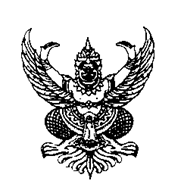 ประกาศองค์การบริหารส่วนตำบลในเมืองเรื่อง รายงานผลการติดตามและประเมินผลแผนพัฒนาท้องถิ่น (พ.ศ. ๒๕61 – ๒๕๖4)ประจำปีงบประมาณ พ.ศ. ๒๕62*************************************		ด้วยคณะกรรมการติดตามและประเมินผลแผนพัฒนาองค์การบริหารส่วนตำบลในเมือง  ได้ดำเนินการติดตามและประเมินผลแผนพัฒนาท้องถิ่น ประจำปีงบประมาณ พ.ศ. ๒๕62 และได้สรุปผลการติดตามและประเมินผล  พร้อมทั้งเสนอผลการติดตามให้นายกองค์การบริหารส่วนตำบลในเมืองได้รับทราบ  และนายกองค์การบริหารส่วนตำบลในเมืองได้เสนอผลการติดตามรายงานให้คณะกรรมการพัฒนาองค์การบริหารส่วนตำบลในเมือง และเสนอสภาองค์การบริหารส่วนตำบลในเมืองเพื่อรับทราบ เป็นที่เรียบร้อยแล้ว		ดังนั้น  เพื่อให้เป็นไปตามระเบียบกระทรวงมหาดไทยว่าด้วยการจัดทำแผนพัฒนาขององค์กรปกครองส่วนท้องถิ่น พ.ศ. ๒๕๔๘ และที่แก้ไขเพิ่มเติมถึงฉบับที่ 3 ข้อ ๓๐ (๕) องค์การบริหารส่วนตำบลในเมือง  จึงประกาศผลการติดตามและประเมินผลแผนพัฒนาท้องถิ่น ประจำปีงบประมาณ พ.ศ. ๒๕62  รายละเอียดปรากฏตามเอกสารที่แนบท้ายประกาศนี้		จึงประกาศมาให้ทราบโดยทั่วกัน			ประกาศ ณ วันที่    29    เดือน    พฤศจิกายน    พ.ศ. ๒๕62( นายบรรเจิด  สอพิมาย )นายกองค์การบริหารส่วนตำบลในเมืองประเด็นการประเมินมีการดำเนินงานไม่มีการดำเนินงานส่วนที่ 1 คณะกรรมการพัฒนาท้องถิ่น1. มีการจัดตั้งคณะกรรมการพัฒนาท้องถิ่นเพื่อจัดทำแผนพัฒนาท้องถิ่น2. มีการประชุมคณะกรรมการพัฒนาท้องถิ่นเพื่อจัดทำแผนพัฒนาท้องถิ่น3. มีการจัดประชุมอย่างสม่ำเสมอ4. มีการจัดตั้งคณะกรรมการสนับสนุนการจัดทำแผนพัฒนาท้องถิ่น5.มีคณะกรรมการแผนพัฒนาท้องถิ่นและประชาคมท้องถิ่นพิจารณาร่างแผนยุทธศาสตร์การพัฒนาส่วนที่ 2 การจัดทำแผนพัฒนาท้องถิ่น1. มีการเปิดโอกาสให้ประชาชนเข้ามามีส่วนร่วมในการจัดทำแผน2. มีการกำหนดวิสัยทัศน์และภารกิจหลักของการพัฒนาท้องถิ่น3. มีการกำหนดจุดมุ่งหมายเพื่อการพัฒนาที่ยั่งยืน4. มีการกำหนดเป้าหมายของการพัฒนาท้องถิ่น5. มีการกำหนดยุทธศาสตร์การพัฒนาและแนวทางการพัฒนา6. มีการอนุมัติและประกาศใช้แผนพัฒนา7. มีการกำหนดรูปแบบการติดตามและประเมินผลแผนพัฒนาลำดับที่สาขาการพัฒนาจำนวนโครงการจำนวนโครงการคิดเป็นร้อยละลำดับที่สาขาการพัฒนาจำนวนโครงการที่ปรากฏในแผนจำนวนโครงการที่ปฏิบัติคิดเป็นร้อยละ1ยุทธศาสตร์ด้านการพัฒนาโครงสร้างพื้นฐาน4405115.5902ยุทธศาสตร์การพัฒนาแหล่งน้ำ24-03ยุทธศาสตร์การพัฒนาเศรษฐกิจ12264.9184ยุทธศาสตร์ด้านการพัฒนาคนและสังคม3344513.4735ยุทธศาสตร์การพัฒนาการเมืองการบริหารและการปกครอง291034.4826ยุทธศาสตร์ด้านการพัฒนาทรัพยากรธรรมชาติและสิ่งแวดล้อม18527.777รวมรวม96711712.099ประเด็นการพิจารณาคะแนน๑.  ข้อมูลสภาพทั่วไปและข้อมูลพื้นฐานขององค์กรปกครองส่วนท้องถิ่น๒๐๒.  การวิเคราะห์สภาวการณ์และศักยภาพ๒๐๓.  ยุทธศาสตร์ประกอบด้วย๖๐     ๓.๑  ยุทธศาสตร์ขององค์กรปกครองส่วนท้องถิ่น(๑๐)     ๓.๒  ยุทธศาสตร์ขององค์กรปกครองส่วนท้องถิ่นในเขตจังหวัด(๑๐)     ๓.๓  ยุทธศาสตร์จังหวัด(๑๐)     ๓.๔  วิสัยทัศน์(๕)     ๓.๕  กลยุทธ์(๕)     ๓.๖  เป้าประสงค์ของแต่ละประเด็นกลยุทธ์(๕)     ๓.๗  จุดยืนทางยุทธศาสตร์(๕)     ๓.๘  แผนงาน(๕)     ๓.๙  ความเชื่อมโยงของยุทธศาสตร์ในภาพรวม(๕)รวมคะแนน๑๐๐ประเด็นการพิจารณารายละเอียดหลักเกณฑ์คะแนนเต็มคะแนนที่ได้๑. ข้อมูลสภาพทั่วไปและข้อมูลพื้นฐานขององค์กรปกครองส่วนท้องถิ่นควรประกอบด้วยข้อมูลดังนี้(๑) ข้อมูลเกี่ยวกับด้านกายภาพ เช่น ที่ตั้งของหมู่บ้าน/ชุมชน/ตำบล ลักษณะภูมิประเทศ ลักษณะภูมิอากาศ ลักษณะของที่ดิน ลักษณะของแหล่งน้ำ ลักษณะของป่าไม้ ฯลฯ ด้านการเมือง/การปกครอง เช่น เขตการปกครองการเลือกตั้ง ฯลฯ๒๐(๓)17.75๑. ข้อมูลสภาพทั่วไปและข้อมูลพื้นฐานขององค์กรปกครองส่วนท้องถิ่น(๒) ข้อมูลเกี่ยวกับด้านการเมือง/การปกครอง เช่น เขตการปกครอง การเลือกตั้ง ฯลฯ ประชากร เช่น ข้อมูลเกี่ยวกับจำนวนประชากร และช่วงอายุและจำนวนประชากร ฯลฯ(๒)๑. ข้อมูลสภาพทั่วไปและข้อมูลพื้นฐานขององค์กรปกครองส่วนท้องถิ่น(๓) ข้อมูลเกี่ยวกับสภาพทางสังคม เช่น การศึกษา สาธารณสุข อาชญากรรม ยาเสพติด การสังคมสงค์เคราะห์(๒)๑. ข้อมูลสภาพทั่วไปและข้อมูลพื้นฐานขององค์กรปกครองส่วนท้องถิ่น(๔) ข้อมูลเกี่ยวกับระบบบริหารพื้นฐาน เช่น การคมนาคมขนส่ง การไฟฟ้า การประปา โทรศัพท์ ฯลฯ(๒)๑. ข้อมูลสภาพทั่วไปและข้อมูลพื้นฐานขององค์กรปกครองส่วนท้องถิ่น(๕) ข้อมูลเกี่ยวกับระบบเศรษฐกิจ เช่น การเกษตร การประมง การประศุสัตว์ การบริการ การท่องเที่ยว อุตสาหกรรม การพาณิชย์/กลุ่มอาชีพแรงงาน ฯลฯ (๒)๑. ข้อมูลสภาพทั่วไปและข้อมูลพื้นฐานขององค์กรปกครองส่วนท้องถิ่น(๖) ข้อมูลเกี่ยวกับศาสนา ประเพณี วัฒนธรรม เช่น การนับถือศาสนาประเพณี และงานประจำปี ภูมิปัญญาท้องถิ่น ภาษาถิ่น สินค้าพื้นเมืองและของที่ระลึก ฯลฯ และอื่นๆ(๒)๑. ข้อมูลสภาพทั่วไปและข้อมูลพื้นฐานขององค์กรปกครองส่วนท้องถิ่น(๗) ข้อมูลเกี่ยวกับทรัพยากรธรรมชาติ เช่น น้ำ ป่าไม้ ภูเขา คุณภาพของทรัพยากรธรรมชาติ ฯลฯ(๒)๑. ข้อมูลสภาพทั่วไปและข้อมูลพื้นฐานขององค์กรปกครองส่วนท้องถิ่น(๘) การสำรวจและจัดเก็บข้อมูลเพื่อการจัดทำแผนพัฒนาท้องถิ่นหรือการใช้ข้อมูล จปฐ.(๒)๑. ข้อมูลสภาพทั่วไปและข้อมูลพื้นฐานขององค์กรปกครองส่วนท้องถิ่น(๙) การประชุมประชาคมท้องถิ่น รูปแบบ วิธีการ และการดำเนินการประชุมประชาคมท้องถิ่นโดยใช้กระบวนการร่วมคิด ร่วมทำ ร่วมตัดสินใจ ร่วมตรวจสอบ ร่วมรับประโยชน์ ร่วมแก้ไขปัญหา ปรึกษาหารือ แลกเปลี่ยนเรียนรู้ เพื่อแก้ไขปัญหาสำหรับการพัฒนาท้องถิ่นตามอำนาจหน้าที่ขององค์กรปกครองส่วนท้องถิ่น(๓)ประเด็นการพิจารณารายละเอียดหลักเกณฑ์คะแนนเต็มคะแนนที่ได้๒. การวิเคราะห์สภาวการณ์และศักยภาพควรประกอบด้วยข้อมูลดังนี้(๑) การวิเคราะห์ที่ควบคลุมความเชื่อมโยง ความสอดคล้องยุทธศาสตร์จังหวัด ยุทธศาสตร์การพัฒนาขององค์กรปกครองส่วนท้องถิ่นในเขตจังหวัด ยุทธศาสตร์ขององค์กรปกครองส่วนท้องถิ่น นโยบายของผู้บริหารท้องถิ่น รวมถึงความเชื่อมโยงแผนยุทธศาสตร์ชาติ ๒๐ ปี แผนพัฒนาเศรษฐกิจและสังคมแห่งชาติ และ Thailand ๔.๐๒๐(๕)16.39๒. การวิเคราะห์สภาวการณ์และศักยภาพ(๒) การวิเคราะห์การใช้ผังเมืองรวมหรือผังเมืองเฉพาะและการบังคับใช้ผลของการบังคับใช้ สภาพการณ์ที่เกิดขึ้นต่อการพัฒนาท้องถิ่น(๓)๒. การวิเคราะห์สภาวการณ์และศักยภาพ(๓) การวิเคราะห์ทางสังคม เช่น ด้านแรงงาน การศึกษา สาธารณสุข ความยากจน อาชญากรรม ปัญหายาเสพติด เทคโนโลยี จารีต ประเพณี วัฒนธรรม ภูมิปัญญาท้องถิ่น เป็นต้น (๓)๒. การวิเคราะห์สภาวการณ์และศักยภาพ(๔) การวิเคราะห์ทางเศรษฐกิจ ข้อมูลด้านรายได้ครัวเรือน การส่งเสริมอาชีพ กลุ่มอาชีพ กลุ่มทางสังคม การพัฒนาอาชีพและกลุ่มต่างๆ สภาพทางเศรษฐกิจและความเป็นอยู่ทั่วไป เป็นต้น(๓)๒. การวิเคราะห์สภาวการณ์และศักยภาพ(๕) การวิเคราะห์สิ่งแวดล้อม พื้นที่สีเขียว ธรรมชาติต่างๆ ทางภูมิศาสตร์ กระบวนการหรือสิ่งที่เกิดขึ้น การประดิษฐ์ที่มีผลต่อสิ่งแวดล้อมและการพัฒนา(๓)๒. การวิเคราะห์สภาวการณ์และศักยภาพ(๖) ผลการวิเคราะห์ศักยภาพเพื่อประเมินสถานภาพการพัฒนาในปัจจุบันและโอกาสการพัฒนาในอนาคตของท้องถิ่น ด้วยเทคนิค SWOT Analysis ที่อาจส่งผลต่อการดำเนินงานได้แก่ S-Strengit (จุดแข็ง) W-Weakness (จุดอ่อน) O-Opportunity (โอกาส) และT-Therat (อุปสรรค)(๓)๓. ยุทธศาสตร์๓.๑ ยุทธศาสตร์ขององค์กรปกครองส่วนท้องถิ่น๓.๒ ยุทธศาสตร์ขององค์กรปกครองส่วนท้องถิ่นในเขตจังหวัด๓.๓ ยุทธศาสตร์จังหวัดควรประกอบด้วยข้อมูลดังนี้  สอดคล้องกับสภาพสังคม เศรษฐกิจ สิ่งแวดล้อมของท้องถิ่น ประเด็นปัญหาการพัฒนาและแนวทางการพัฒนาที่สอดคล้องกับยุทธศาสตร์ขององค์กรปกครองส่วนท้องถิ่น และเชื่อมโยงหลักประชารัฐแผนยุทธศาสตร์ชาติ ๒๐ ปี แผนพัฒนาเศรษฐกิจและสังคมแห่งชาติ และ Thailand ๔.๐ ๖๐(๑๐)53.12๓. ยุทธศาสตร์๓.๑ ยุทธศาสตร์ขององค์กรปกครองส่วนท้องถิ่น๓.๒ ยุทธศาสตร์ขององค์กรปกครองส่วนท้องถิ่นในเขตจังหวัด๓.๓ ยุทธศาสตร์จังหวัดสอดคล้องและเชื่อมโยงกับสภาพสังคม เศรษฐกิจ สิ่งแวดล้อมของท้องถิ่น และยุทธศาสตร์จังหวัด และเชื่อมโยงหลักประชารัฐแผนยุทธศาสตร์ชาติ ๒๐ ปี แผนพัฒนาเศรษฐกิจและสังคมแห่งชาติและ Thailand ๔.๐(๑๐)๓. ยุทธศาสตร์๓.๑ ยุทธศาสตร์ขององค์กรปกครองส่วนท้องถิ่น๓.๒ ยุทธศาสตร์ขององค์กรปกครองส่วนท้องถิ่นในเขตจังหวัด๓.๓ ยุทธศาสตร์จังหวัดสอดคล้องกับแผนพัฒนากลุ่มจังหวัด ยุทธศาสตร์พัฒนาภาค แผนพัฒนาเศรษฐกิจและสังคมแห่งชาติ แผนการบริหารราชการแผ่นดิน  นโยบาย/ยุทธศาสตร์ คสช. และนโยบายรัฐบาล หลักประชารัฐ แผนยุทธศาสตร์ชาติ ๒๐ ปี และThailand ๔.๐(๑๐)ประเด็นการพิจารณารายละเอียดหลักเกณฑ์คะแนนเต็มคะแนนที่ได้๓.๔ วิสัยทัศน์๓.๕ กลยุทธ์๓.๖ เป้าประสงค์ของแต่ละประเด็นกลยุทธ์๓.๗ จุดยืนทางยุทธศาสตร์(Positioning)๓.๘ แผนงาน๓.๙ ความเชื่อมโยงของยุทธศาสตร์ในภาพรวมวิสัยทัศน์ ซึ่งมีลักษณะแสดงสถานภาพที่องค์กรปกครองส่วนท้องถิ่นต้องการจะเป็นหรือบรรลุถึงอนาคตอย่างชัดเจน สอดคล้องกับโอกาสและศักยภาพที่เป็นลักษณะเฉพาะองค์กรปกครองส่วนท้องถิ่นและสัมพันธ์กับโครงการพัฒนา(๕)๓.๔ วิสัยทัศน์๓.๕ กลยุทธ์๓.๖ เป้าประสงค์ของแต่ละประเด็นกลยุทธ์๓.๗ จุดยืนทางยุทธศาสตร์(Positioning)๓.๘ แผนงาน๓.๙ ความเชื่อมโยงของยุทธศาสตร์ในภาพรวมแสดงให้เห็นช่องทาง  วิธีการ ภารกิจหรือสิ่งที่ต้องทำตามอำนาจหน้าที่ขององค์กรปกครองส่วนท้องถิ่นที่จะนำไปสู่การบรรลุวิสัยทัศน์ หรือแสดงให้เห็นถึงความชัดเจนในสิ่งที่จะดำเนินการให้บรรลุวิสัยทัศน์นั้น(๕)๓.๔ วิสัยทัศน์๓.๕ กลยุทธ์๓.๖ เป้าประสงค์ของแต่ละประเด็นกลยุทธ์๓.๗ จุดยืนทางยุทธศาสตร์(Positioning)๓.๘ แผนงาน๓.๙ ความเชื่อมโยงของยุทธศาสตร์ในภาพรวมเป้าประสงค์ของแต่ละประเด็นกลยุทธ์มีความสอดคล้องและสนับสนุนต่อกลยุทธ์ที่จะเกิดขึ้น มุ่งหมายสิ่งหนึ่งสิ่งใดที่ชัดเจน(๕)๓.๔ วิสัยทัศน์๓.๕ กลยุทธ์๓.๖ เป้าประสงค์ของแต่ละประเด็นกลยุทธ์๓.๗ จุดยืนทางยุทธศาสตร์(Positioning)๓.๘ แผนงาน๓.๙ ความเชื่อมโยงของยุทธศาสตร์ในภาพรวมความมุ่งมั่นอันแน่วแน่ในการวางแผนพัฒนาท้องถิ่น เพื่อให้บรรลุวิสัยทัศน์ขององค์กรปกครองส่วนท้องถิ่น ซึ่งเกิดจากศักยภาพของพื้นที่จริง ที่จะนำไปสู่ผลสำเร็จทางยุทธศาสตร์ (๕)๓.๔ วิสัยทัศน์๓.๕ กลยุทธ์๓.๖ เป้าประสงค์ของแต่ละประเด็นกลยุทธ์๓.๗ จุดยืนทางยุทธศาสตร์(Positioning)๓.๘ แผนงาน๓.๙ ความเชื่อมโยงของยุทธศาสตร์ในภาพรวมแผนงานหรือจุดมุ่งหมายเพื่อการพัฒนาในอนาคต กำหนดจุดมุ่งหมายในเรื่องใดเรื่องหนึ่งหรือแผนงานที่เกิดจากเป้าประสงค์ ตัวชี้วัด ค่าเป้าหมาย กลยุทธ์ จุดยืนทางยุทธศาสตร์ขององค์กรปกครองส่วนท้องถิ่นที่มีความชัดเจน นำไปสู่การทำโครงการพัฒนาท้องถิ่นในแผนพัฒนาท้องถิ่น โดยระบุแผนงานและความเชื่อมโยงดังกล่าว(๕)๓.๔ วิสัยทัศน์๓.๕ กลยุทธ์๓.๖ เป้าประสงค์ของแต่ละประเด็นกลยุทธ์๓.๗ จุดยืนทางยุทธศาสตร์(Positioning)๓.๘ แผนงาน๓.๙ ความเชื่อมโยงของยุทธศาสตร์ในภาพรวมความเชื่อมโยงองค์รวมที่นำไปสู่การพัฒนาท้องถิ่นที่เกิดผลผลิต/โครงการจากแผนยุทธศาสตร์ชาติ ๒๐ ปี แผนพัฒนาเศรษฐกิจและสังคมแห่งชาติ ฉบับที่ ๑๒ Thailand ๔.๐ แผนพัฒนาภาค/แผนพัฒนากลุ่มจังหวัด /แผนพัฒนาจังหวัดยุทธศาสตร์การพัฒนาขององค์กรปกครองส่วนท้องถิ่นในเขตจังหวัด และยุทธศาสตร์ขององค์กรปกครองส่วนท้องถิ่น(๕)รวมคะแนนรวมคะแนน๑๐๐87.26ประเด็นการพิจารณาคะแนน๑.  การสรุปสถานการณ์การพิจารณา๑๐๒.  การประเมินผลการนำแผนพัฒนาท้องถิ่นไปปฏิบัติในเชิงปริมาณ๑๐๓.  การประเมินผลการนำแผนพัฒนาท้องถิ่นไปปฏิบัติในเชิงคุณภาพ๑๐๔.  แผนงานและยุทธศาสตร์การพิจารณา๑๐๕.  โครงการพัฒนา  ประกอบด้วย๖๐     ๕.๑  ความชัดเจนของชื่อโครงการ(๕)     ๕.๒  กำหนดวัตถุประสงค์สอดคล้องกับโครงการ(๕)     ๕.๓  เป้าหมาย (ผลผลิตของโครงการ) มีความชัดเจนนำไปสู่การตั้งงบประมาณได้ถูกต้อง(๕)     ๕.๔  โครงการมีความสอดคล้องกับแผนยุทธศาสตร์ชาติ ๒๐ ปี(๕)     ๕.๕  เป้าหมาย (ผลผลิตของโครงการ) มีความสอดคล้องกับแผนพัฒนาเศรษฐกิจและ            สังคมแห่งชาติ(๕)     ๕.๖  โครงการมีความสอดคล้องกับ Thailand ๔.๐ (๕)     ๕.๗  โครงการสอดคล้องกับยุทธศาสตร์จังหวัด(๕)     ๕.๘  โครงการแก้ไขปัญหาความยากจนหรือการเสริมสร้างให้ประเทศชาติมั่งคง มั่งคั่ง             ยั่งยืน ภายใต้หลักประชารัฐ(๕)     ๕.๙  งบประมาณ มีความสอดคล้องกับเป้าหมาย (ผลผลิตของโครงการ)(๕)     ๕.๑๐  มีการประมาณการราคาถูกต้องตามหลักวิธีการงบประมาณ(๕)     ๕.๑๑  มีการกำหนดตัวชี้วัด (KPI) และสอดคล้องกับวัตถุประสงค์และผลคาดว่าที่จะได้รับ(๕)     ๕.๑๒  ผลที่คาดว่าจะได้รับ สอดคล้องกับวัตถุประสงค์(๕)รวมคะแนน๑๐๐ประเด็นการพิจารณารายละเอียดหลักเกณฑ์คะแนนเต็มคะแนนที่ได้๑. การสรุปสถานการณ์การพัฒนาเป็นการวิเคราะห์กรอบการจัดทำยุทธศาสตร์ขององค์กรปกครองส่วนท้องถิ่น (ใช้การวิเคราะห์ SWOT Analysis/Demand (Demand Analysis)/Global Demand และ Trend ปัจจัยและสถานการณ์การเปลี่ยนแปลงที่มีผลต่อการพัฒนา อย่างน้อยต้องประกอบด้วยการวิเคราะห์ศักยภาพด้านเศรษฐกิจ, ด้านสังคม, ด้านทรัพยากรธรรมชาติและสิ่งแวดล้อม)๑๐8.78๒. การประเมินผลการนำแผนพัฒนาท้องถิ่นไปปฏิบัติในเชิงปริมาณ๑) การควบคุมที่มีตัวเลขต่างๆ เพื่อนำมาใช้วัดผลในเชิงปริมาณ เช่น การวัดจำนวนโครงการ กิจกรรม งานต่างๆ ก็คือผลผลิตนั่งเองว่าเป็นไปตามที่ตั้งเป้าหมายเอาไว้หรือไม่จำนวนที่ดำเนินการจริงตามที่ได้กำหนดไว้เท่าไร จำนวนที่ไม่สามารถดำเนินการได้มีจำนวนเท่าไหร่ สามารถอธิบายได้ตามหลักประสิทธิภาพ (Effciency) ของการพัฒนาท้องถิ่นตามอำนาจหน้าที่ที่ได้กำหนดไว้๒) วิเคราะห์ผลกระทบ/สิ่งที่กระทบ (Impact) โครงการที่ดำเนินการในเชิงปริมาณ (Qualitative)๑๐7.56๓. การประเมินผลการนำแผนพัฒนาท้องถิ่นไปปฏิบัติในเชิงคุณภาพ๑) การประเมินประสิทธิผลของแผนพัฒนาในเชิงคุณภาพคือการนำเอาเทคนิคๆ มาใช้เพื่อวัดค่าภารกิจ โครงการ กิจกรรม งานต่างๆ ที่ดำเนินการในพื้นที่นั้นๆ ตรงต่อความต้องการของประชาชนหรือไม่และเป็นไปตามอำนาจหน้าที่หรือไม่ ประชาชนพึ่งพอใจหรือไม่ สิ่งของ วัสดุ ครุภัณฑ์ การดำเนินการต่างๆ มีสภาพหรือลักษณะถูกต้อง คงทน ถาวร สามารถใช้การได้ตามวัตถุประสงค์หรือไม่ ซึ่งเป็นไปตามหลักประสิทธิผล (Effectiveness) ผลการปฏิบัติราชการตามที่บรรลุวัตถุประสงค์  และเป้าหมายของแผนปฏิบัติราชการตามที่ได้รับงบประมาณมาดำเนินการ รวมถึงสามารถเทียบเคียงกับส่วนราชการหรือหน่วยงาน๒) วิเคราะห์ผลกระทบ/สิ่งที่กระทบ (Impact) โครงการที่ดำเนินการในเชิงคุณภาพ (Qualitative)๑๐8.44๔. แผนงานและยุทธศาสตร์การพัฒนา๑) วิเคราะห์แผนงาน งาน ที่เกิดจากด้านต่างๆ มีความสอดคล้องกับยุทธศาสตร์ขององค์กรปกครองส่วนท้องถิ่นในมิติต่างๆ จนนำไปสู่การจัดทำโครงการพัฒนาท้องถิ่นโดยใช้ SWOT Analysis/Demand (Demand Analysis)/Global Demand/Trend หรือหลักการบูรณาการ (Integration) กับองค์กรปกครองส่วนท้องถิ่นที่มีพื้นที่ติดต่อกัน๒) วิเคราะห์แผนงาน งาน ที่เกิดจากด้านต่างๆ ที่สอดคล้องกับการแก้ไขปัญหาความยากจน หลักประชารัฐ๑๐8.56ประเด็นการพิจารณารายละเอียดหลักเกณฑ์คะแนนเต็มคะแนนที่ได้5. โครงการพัฒนา5.1 ความชัดเจนของชื่อโครงการ5.2 กำหนดวัตถุประสงค์สอดคล้องกับโครงการ5.3 เป้าหมาย (ผลผลิตของโครงการ) มีความชัดเจนนำไปสู่การตั้งงบประมาณได้ถูกต้อง5.4 โครงการมีความสอดคล้องกับแผนยุทธศาสตร์ 20 ปี5.5 เป้าหมาย (ผลผลิตของโครงการ) มีความสอดคล้องกับแผนพัฒนาเศรษฐกิจและสังคมแห่งชาติ5.6 โครงการมีความสอดคล้องกับ Thailand 4.0ควรประกอบด้วยข้อมูลดังนี้เป็นโครงการที่มีวัตถุประสงค์สนองต่อแผนยุทธศาสตร์การพัฒนาขององค์กรปกครองส่วนท้องถิ่นและดำเนินการเพื่อให้การพัฒนาบรรลุตามวิสัยทัศน์ขององค์กรปกครองส่วนท้องถิ่นที่กำหนดไว้ ชื่อโครงการมีความชัดเจน มุ่งไปเรื่องใดเรื่องหนึ่ง อ่านแล้วเข้าใจได้ว่าจะพัฒนาอะไรในอนาคต60(5)53.22(4.8)5. โครงการพัฒนา5.1 ความชัดเจนของชื่อโครงการ5.2 กำหนดวัตถุประสงค์สอดคล้องกับโครงการ5.3 เป้าหมาย (ผลผลิตของโครงการ) มีความชัดเจนนำไปสู่การตั้งงบประมาณได้ถูกต้อง5.4 โครงการมีความสอดคล้องกับแผนยุทธศาสตร์ 20 ปี5.5 เป้าหมาย (ผลผลิตของโครงการ) มีความสอดคล้องกับแผนพัฒนาเศรษฐกิจและสังคมแห่งชาติ5.6 โครงการมีความสอดคล้องกับ Thailand 4.0มีวัตถุประสงค์ชัดเจน (clearobjective) โครงการต้องกำหนดวัตถุประสงค์สอดคล้องกับความเป็นมาของโครงการ สอดคล้องกับหลักการและเหตุผล วิธีการดำเนินงานต้องสอดคล้องกับวัตถุประสงค์ มีความเป็นไปได้ชัดเจน มีลักษณะเฉพาะเจาะจง(5)(4.67)5. โครงการพัฒนา5.1 ความชัดเจนของชื่อโครงการ5.2 กำหนดวัตถุประสงค์สอดคล้องกับโครงการ5.3 เป้าหมาย (ผลผลิตของโครงการ) มีความชัดเจนนำไปสู่การตั้งงบประมาณได้ถูกต้อง5.4 โครงการมีความสอดคล้องกับแผนยุทธศาสตร์ 20 ปี5.5 เป้าหมาย (ผลผลิตของโครงการ) มีความสอดคล้องกับแผนพัฒนาเศรษฐกิจและสังคมแห่งชาติ5.6 โครงการมีความสอดคล้องกับ Thailand 4.0สภาพที่อยากให้เกิดขึ้นในอนาคตเป็นทิศทางที่ต้องไปให้ถึงเป้าหมายต้องชัดเจน  สามารถระบุจำนวนเท่าไร  กลุ่มเป้าหมายคืออะไร มีผลผลิตอย่างไร กลุ่มเป้าหมาย  พื้นที่ดำเนินงาน และระยะเวลาดำเนินงานอธิบายให้ชัดเจนว่าโครงการนี้จะทำที่ไหน  เริ่มต้นในช่วงเวลาใดและจบลงเมื่อไร  ใครคือกลุ่มเป้าหมายของโครงการ หากกลุ่มเป้าหมายมีหลายกลุ่ม ให้บอกชัดลงไปว่าใครคือกลุ่มเป้าหมายหลัก ใครคือกลุ่มเป้าหมายรอง(5)(4.67)5. โครงการพัฒนา5.1 ความชัดเจนของชื่อโครงการ5.2 กำหนดวัตถุประสงค์สอดคล้องกับโครงการ5.3 เป้าหมาย (ผลผลิตของโครงการ) มีความชัดเจนนำไปสู่การตั้งงบประมาณได้ถูกต้อง5.4 โครงการมีความสอดคล้องกับแผนยุทธศาสตร์ 20 ปี5.5 เป้าหมาย (ผลผลิตของโครงการ) มีความสอดคล้องกับแผนพัฒนาเศรษฐกิจและสังคมแห่งชาติ5.6 โครงการมีความสอดคล้องกับ Thailand 4.0โครงการสอดคล้องกับ (1) ความมั่นคง (2) การสร้างความสามารถในการแข่งขัน (3) การพัฒนาและเสริมสร้างศักยภาพคน (4) การสร้างโอกาสความเสมอภาคและเท่าเทียมกันทางสังคม (5) การสร้างการเติบโตบนคุณภาพชีวิตที่เป็นมิตรต่อสิ่งแวดล้อม (6) การปรับสมดุลและพัฒนาระบบการบริหารจัดการภาครัฐ เพื่อให้เกิดความมั่นคง มั่งคั่ง ยั่งยืน(5)(4.22)5. โครงการพัฒนา5.1 ความชัดเจนของชื่อโครงการ5.2 กำหนดวัตถุประสงค์สอดคล้องกับโครงการ5.3 เป้าหมาย (ผลผลิตของโครงการ) มีความชัดเจนนำไปสู่การตั้งงบประมาณได้ถูกต้อง5.4 โครงการมีความสอดคล้องกับแผนยุทธศาสตร์ 20 ปี5.5 เป้าหมาย (ผลผลิตของโครงการ) มีความสอดคล้องกับแผนพัฒนาเศรษฐกิจและสังคมแห่งชาติ5.6 โครงการมีความสอดคล้องกับ Thailand 4.0โครงการมีความสอดคล้องกับแผนพัฒนาเศรษฐกิจและสังคมแห่งชาติ ฉบับที่ 12 โดย (1) ยึดหลักปรัชญาของเศรษฐกิจพอเพียง (2) ยึดคนเป็นศูนย์กลางการพัฒนา (3) ยึดวิสัยทัศน์ภายใต้ยุทธศาสตร์ชาติ 20 ปี (4) ยึดเป้าหมายอนาคตประเทศไทย 2579 (5) ยึดหลักการนำไปสู่การปฏิบัติให้เกิดผลสัมฤทธิ์อย่างจริงจังใน 5 ปีที่ต่อยอดไปสู่ผลสัมฤทธิ์ที่เป็นเป้าหมายระยะยาว ภายใต้แนวทางการพัฒนา (1) การยกระดับศักยภาพการแข่งขันและการหลุดพ้นกับดักรายได้ปานกลางสู่รายได้สูง (2) การพัฒนาศักยภาพคนตามช่วงวัยและการปฏิรูประบบเพื่อสร้างสังคมสูงวัยอย่างมีคุณภาพ (3) การลดความเหลื่อมล้ำทางสังคม (4)  การรองรับการเชื่อมโยงภูมิภาคและความเป็นเมือง (5) การสร้างความเจริญเติบโตทางเศรษฐกิจและสังคมอย่างเป็นมิตรกับสิ่งแวดล้อม (6) การบริหารราชการแผ่นดินที่มีประสิทธิภาพ(5)(4.56)5. โครงการพัฒนา5.1 ความชัดเจนของชื่อโครงการ5.2 กำหนดวัตถุประสงค์สอดคล้องกับโครงการ5.3 เป้าหมาย (ผลผลิตของโครงการ) มีความชัดเจนนำไปสู่การตั้งงบประมาณได้ถูกต้อง5.4 โครงการมีความสอดคล้องกับแผนยุทธศาสตร์ 20 ปี5.5 เป้าหมาย (ผลผลิตของโครงการ) มีความสอดคล้องกับแผนพัฒนาเศรษฐกิจและสังคมแห่งชาติ5.6 โครงการมีความสอดคล้องกับ Thailand 4.0โครงการมีลักษณะหรือสอดคล้องกับการปรับเปลี่ยนโครงสร้างเศรษฐกิจ ไปสู่ Value–Based Economy หรือเศรษฐกิจที่ขับเคลื่อนด้วยนวัตกรรม ทำน้อย ได้มาก เช่น (1) เปลี่ยนจากการผลิตสินค้า โภคภัณฑ์ ไปสู่สินค้าเชิงนวัตกรรม (2) เปลี่ยนจากการขับเคลื่อนประเทศด้วยภาคอุตสาหกรรม ไปสู่การขับเคลื่อนด้วยเทคโนโลยี ความคิดสร้างสรรค์ และนวัตกรรม (3) เปลี่ยนจากการเน้นภาคการผลิตสินค้า ไปสู่การเน้นภาคบริการมากขึ้น รวมถึงโครงการที่เติมเต็มด้วยวิทยาการ ความคิดสร้างสรรค์ นวัตกรรม วิทยาศาสตร์ เทคโนโลยี และการวิจัยและพัฒนา แล้วต่อยอดความได้เปรียบเชิงเปรียบเทียบ เช่น ด้านเกษตร เทคโนโลยีชีวภาพ สาธารณสุข วัฒนธรรม ฯลฯ(5)(4.67)ประเด็นการพิจารณารายละเอียดหลักเกณฑ์คะแนนเต็มคะแนนที่ได้5. โครงการพัฒนา (ต่อ)5.7 โครงการสอดคล้องกับยุทธศาสตร์จังหวัดโครงการพัฒนาท้องถิ่นมีความสอดคล้องกับห้วงระยะเวลาของแผนพัฒนาจังหวัดที่ได้กำหนดขึ้น เพื่อขับเคลื่อนการพัฒนาท้องถิ่นเสมือนหนึ่งการขับเคลื่อนการพัฒนาจังหวัด ซึ่งไม่สามารถแยกส่วนใดส่วนหนึ่งออกจากกันได้ นอกจากนี้โครงการพัฒนาท้องถิ่นต้องเป็นโครงการเชื่อมต่อหรือเดินทางไปด้วยกันกับยุทธศาสตร์จังหวัดที่ได้กำหนดขึ้นที่เป็นปัจจุบัน(5)(4.44)5.8 โครงการแก้ไขปัญหาความยากจนหรือการเสริมสร้างให้ประเทศชาติมั่นคง มั่งคั่ง ยั่งยืน           ภายใต้หลักประชารัฐเป็นโครงการที่ดำเนินการภายใต้พื้นฐานความพอเพียงที่ประชาชนดำเนินการเองหรือร่วมดำเนินการ เป็นโครงการต่อยอดและขยายได้ เป็นโครงการที่ประชาชนต้องการเพื่อให้เกิดความยั่งยืน ซึ่งมีลักษณะที่จะให้ท้องถิ่นมีความมั่นคง มั่งคั่ง ยั่งยืน เป็นท้องถิ่นที่พัฒนาแล้ว ด้วยการพัฒนาตามปรัชญาเศรษฐกิจพอเพียง และเศรษฐกิจพอเพียงท้องถิ่น (ด้านการเกษตรและแหล่งน้ำ) (LSEP)(5)(4.00)5.9 งบประมาณ มีความสอดคล้องกับเป้าหมาย (ผลผลิตของโครงการ)  งบประมาณโครงการพัฒนาจะต้องคำนึงถึงหลักสำคัญ 5 ประการในการจัดทำโครงการได้แก่ (1) ความประหยัด (Economy) (2) ความมีประสิทธิภาพ (Efficiency) (3) ความมีประสิทธิผล (Effectiveness) (4) ความยุติธรรม (Equity) (5) ความโปร่งใส (Transparency)(5)(4.33)5.10 มีการประมาณการราคาถูกต้องตามหลักวิธีการงบประมาณการประมาณการราคาเพื่อการพัฒนาต้องให้สอดคล้องกับโครงการถูกต้องตามหลักวิชาการทางช่าง หลักของราคากลาง ราคากลางท้องถิ่น มีความโปร่งใสในการกำหนดราคาและตรวจสอบได้ในเชิงประจักษ์               มีความคลาดเคลื่อนไม่มากกว่าหรือไม่ต่ำกว่าร้อยละห้าของการนำไปตั้งงบประมาณรายจ่ายในข้อบัญญัติญัติ/เทศบัญญัติ เงินสะสม หรือรายจ่ายพัฒนาที่ปรากฎในรูปแบบอื่นๆ(5)(4.33)5.11 มีการกำหนดตัวชี้วัด (KPI) และสอดคล้องกับวัตถุประสงค์และผลที่คาดว่าจะได้รับมีการกำหนดดัชนีชี้วัดผลงาน (Key Performance Indicator : KPI)         ที่ สามารถวัดได้ (measurable) ใช้บอกประสิทธิผล (effectiveness)     ใช้บอกประสิทธิภาพ(efficiency) ได้ เช่น การกำหนดความพึงพอใจ การกำหนดร้อยละ การกำหนดอันเกิดจากผลของวัตถุประสงค์ที่เกิดที่สิ่งที่ได้รับ (การคาดการณ์ คาดว่าจะได้รับ)(5)(4.11)5.12 ผลที่คาดว่าจะได้รับ สอดคล้องกับวัตถุประสงค์ผลที่ได้รับเป็นสิ่งที่เกิดขึ้นได้จริงจากการดำเนินการตามโครงการพัฒนา ซึ่งสอดคล้องกับวัตถุประสงค์ที่ตั้งไว้ การได้ผลหรือผลที่เกิดขึ้นจะต้องเท่ากับวัตถุประสงค์หรือมากกว่าวัตถุประสงค์ ซึ่งการเขียนวัตถุประสงค์ควรคำนึงถึง (1) มีความเป็นไปได้และมีความเฉพาะเจาะจง ในการดำเนินงานตามโครงการ (2) วัดและประเมินผลระดับของความสำเร็จได้ (3) ระบุสิ่งที่ต้องการดำเนินงานอย่างชัดเจนและเฉพาะเจาะจงมากที่สุด และสามารถปฏิบัติได้ (4) เป็นเหตุเป็นผล  สอดคล้องกับความเป็นจริง (5) ส่งผลต่อการบ่งบอกเวลาได้(5)(4.33)รวมคะแนนรวมคะแนน10086.56